Let’s work on TAKE AWAY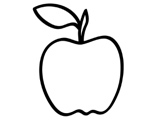 If John has 10 apples…And he eats 2 of those apples…  How many apples does he have left? (Hint, count the apples to help you figure it out!)	Now that you have practiced. Try these simple take away equations. Remember the symbol for take away is – 10-5=	6-3= 	8-2=4-2=	7-3= 	9-6=